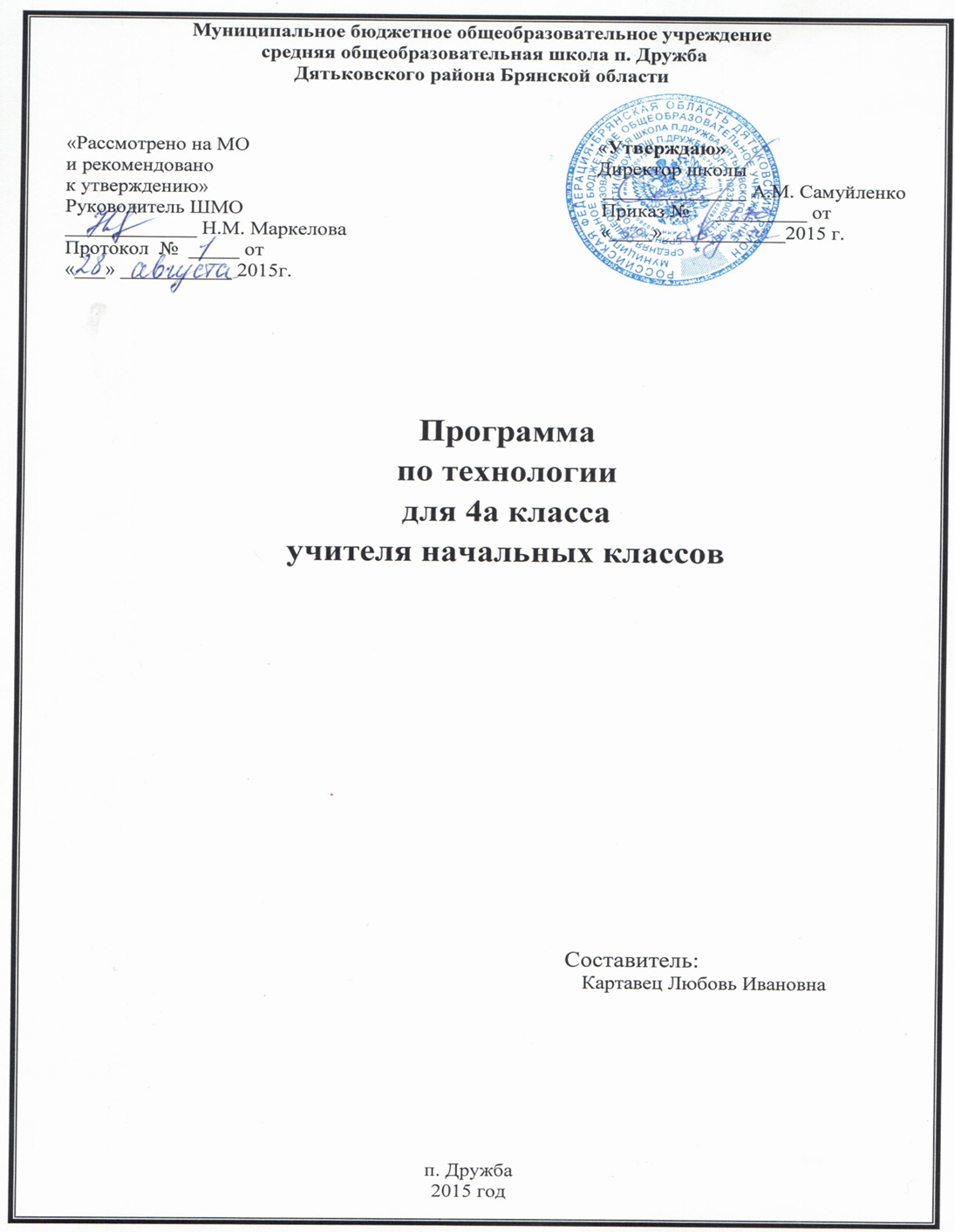 Пояснительная записка     Рабочая программа к курсу «Технология» составлена в соответствии с требованиями Федерального государственного образовательного стандарта начального общего образования, примерной основной образовательной программы «Школа 2100» и обеспечено УМК: учебниками «Технология»» для 4 класса (О.А. Куревина, Е.А. Лутцева. Москва. «Баласс». 2014 г.) и методическими рекомендациями для учителя «Технология» 3-4 классы (Е.А. Лутцева. Москва.  «Баласс». 2012 г.)Учебный предмет «Технология»  в  начальной школе выполняет особенную роль, так  как обладает мощным развивающим потенциалом. Важнейшая особенность этих уроков состоит в том, что они строятся на уникальной психологической и дидактической базе  – предметно-практической деятельности, которая служит в младшем школьном возрасте необходимым звеном целостного процесса духовного,  нравственного и  интеллектуального развития (в  том  числе и абстрактного мышления). Целью  курса  является саморазвитие и развитие личности каждого ребёнка в процессе освоения мира через  его собственную творческую предметную деятельность.  Задачи курса:– получение первоначальных представлений о созидательном и нравственном значении труда в жизни человека и общества; о мире профессий и важности правильного выбора профессии;– усвоение первоначальных представлений о материальной культуре  как  продукте предметно-преобразующей деятельности человека;–  приобретение навыков самообслуживания;  овладение технологическими  приёмами  ручной обработки материалов;  усвоение правил техники безопасности;–  использование приобретённых знаний и  умений для  творческого  решения несложных конструкторских, художественно-конструкторских  (дизайнерских),  технологических и  организационных  задач;–  приобретение первоначальных  навыков  совместной продуктивной деятельности, сотрудничества, взаимопомощи, планирования и организации;–  приобретение первоначальных  знаний  о  правилах создания предметной и информационной среды  и умений применять их  для выполнения учебно-познавательных и проектных художественно-конструкторских задач.Изменения в программу не внесены.Общая характеристика учебного предмета в учебном планеВ силу  психологических особенностей развития младшего школьника учебный процесс в курсе технологии должен строиться таким образом, чтобы продуктивная предметная деятельность ребёнка стала основой формирования  его  познавательных  способностей, включая знаково-символическое и логическое мышление. Только так  на основе реального учёта функциональных возможностей ребёнка и закономерностей его  развития обеспечивается возможность активизации познавательных психических процессов и интенсификации обучения в целом. Значение предмета выходит далеко за рамки обеспечения учащихся  сведениями о  «технико-технологической картине  мира».  При соответствующем содержательном и методическом наполнении данный  предмет может стать  опорным для  формирования системы универсальных учебных действий в начальном звене  общеобразовательной школы. В этом учебном курсе все элементы учебной деятельности (планирование,  ориентировка  в  задании,  преобразование, оценка продукта,  умение распознавать  и  ставить задачи,  возникающие в контексте практической ситуации, предлагать практические способы решения,  добиваться достижения  результата  и  т.д.)  предстают в наглядном  плане  и  тем   самым  становятся  более   понятными для детей. Предметно-практическая творческая деятельность, как  смысл любой  деятельности, даёт  ребёнку возможность не только отстранённого восприятия духовной и материальной культуры, но и чувство  сопричастности, чувство самореализации, необходимость освоения мира не только через  содержание, но и через  его  преображение. Процесс и результат художественно-творческой деятельности  становится не  собственно целью, а, с одной  стороны, средством  познания мира, с другой –  средством для  более  глубокого эмоционального выражения внутренних чувств как самого  творящего  ребёнка, так  и замыслов изучаемых им  объектов материального мира. При этом художественно-творческая деятельность ребёнка предполагает все этапы познания мира, присущие и взрослым: наблюдение, размышление и практическая реализация замысла.     Курс  «Технология» является  составной частью Образовательной системы «Школа 2100».  Его  основные положения  согласуются  с концепцией данной модели и решают блок  задач, связанных с формированием опыта как основы обучения и познания, осуществления поисково-аналитической деятельности для  практического решения учебных задач  прикладного  характера,  формированием первоначального опыта практической преобразовательной деятельности. Курс  развивающе-обучающий по  своему  характеру с приоритетом развивающей функции, интегрированный по своей  сути. В его основе лежит целостный образ  окружающего мира, который преломляется через результат творческой деятельности учащихся. Технология как учебный предмет является комплексным и интегративным по своей сути. В содержательном плане он предполагает реальные взаимосвязи практически со всеми предметами начальной школы.      Математика – моделирование (преобразование объектов из чувственной формы в  модели, воссоздание объектов по  модели в материальном виде, мысленная  трансформация объектов и  пр.), выполнение  расчётов,  вычислений,  построение форм   с  учётом основ   геометрии,  работа с  геометрическими фигурами,  телами, именованными числами.     Окружающий мир  – рассмотрение и анализ природных форм  и конструкций  как  универсального источника  инженерно-художественных идей   для мастера; природы как  источника сырья с учётом экологических проблем, деятельности человека как создателя  материально-культурной среды   обитания,  изучение  этнокультурных традиций.     Родной язык – развитие устной речи на основе использования важнейших видов  речевой деятельности и основных типов  учебных текстов в процессе анализа заданий и обсуждения результатов практической   деятельности (описание конструкции изделия,  материалов и способов  их  обработки; повествование о ходе  действий и построении плана деятельности; построение логически связных высказываний в рассуждениях, обоснованиях, формулировании выводов).     Литературное чтение – работа с текстами для  создания образа, реализуемого в изделии, театрализованных постановках.      Изобразительное искусство – использование средств художественной выразительности в целях гармонизации форм  и конструкций,  изготовление изделий  на   основе   законов  и   правил декоративно-прикладного искусства и дизайна.            Основа изучения предмета «Технология» в 4-м классе – использование полученных ранее конструкторско-технологических знаний и умений при выполнении комплексных работ, а также исследование новых материалов на основе переноса на них имеющихся знаний и умений и проведение аналогий. Комплексные работы позволяют отбирать любые доступные материалы (экологичные, удобные в обработке), исследовать их физические, механические и технологические свойства и открывать способы обработки и соединения.       Продолжается обучение графической грамоте, прежде всего чтение чертежей и разметке по ним деталей. Совершенствуется умение работы с чертёжными инструментами, строить с их помощью плоские и объемные геометрические фигуры, выполнять разметку по масштабной сетке.       В разделе по обработке ткани другого текстиля дается сравнение лекала и выкройки для обсуждения сходств и различий в приемах разметки по ним деталей кроя. Ученики осваивают простой способ расчета размеров выкроек деталей, пришивают пуговицы. Осваивается строчка петельного стежка (соединительная и декоративная) и ее варианты, а также строчка крестообразного стежка (декоративная) и ее варианты. Одна из тем посвящена древнейшей информационной технологии – книги и ее происхождению. Это помогает ученикам понять роль информации в истории человечества и ценность старых книг. Проводятся практические работы по простейшему ремонту книг (в том числе вклеиванию выпавших страниц и сшиванию брошюр).      Большой раздел посвящен декоративно-прикладным видам творчества и соответствующим профессиям. Предложенные практические работы позволяют сочетать получение знаний по изобразительному искусству с изучением технологических и конструктивных особенностей изготовления изделий.      Исторический раздел знакомит учеников с материальной культурой и техническими достижениями эпохи Возрождения.       Раздел информационных технологий посвящен освоению презентационных программ  (PowerPoint, OpenOffice Impress) на примере создания электронной книги. В ходе практической работы ученики используют ранее приобретенные умения работы в текстовом редакторе (создание и сохранение текста), учатся использовать готовые шаблоны слайдов презентаций, выбирать цветовое оформление страниц, распечатывать страницы. Работа на компьютере организуется в соответствии с материальными возможностями школы и класса; при необходимости – на факультативных занятиях во внеучебное время. Описание места учебного предмета в учебном плане     Содержание курса содержит в рамках предмета технологии – 1 час  в неделю. Общий  объём  учебного времени составляет  34 часа.Описание  ценностных ориентиров содержания учебного предметаЦенность  жизни  –  признание человеческой жизни и существования живого в природе и материальном мире  в целом как величайшей  ценности,  как  основы для   подлинного художественно- эстетического, эколого-технологического сознания.Ценность  природы  основывается на общечеловеческой ценности жизни, на осознании себя частью природного мира – частью живой и  неживой  природы.  Любовь к  природе означает прежде  всего бережное отношение к  ней  как к среде  обитания и  выживания человека, а  также переживание  чувства красоты,  гармонии,  её совершенства, сохранение и приумножение её богатства, отражение в художественных произведениях, предметах декоративно- прикладного искусства.Ценность   человека как  разумного существа, стремящегося к добру,  самосовершенствованию и  самореализации, важность и необходимость соблюдения здорового образа жизни в единстве его составляющих: физическом, психическом и социально-нравственном здоровье.Ценность  добра – направленность человека на развитие и сохранение  жизни, через сострадание и милосердие, стремление помочь ближнему,  как  проявление высшей человеческой способности – любви.Ценность  истины  –  это  ценность научного познания как части культуры человечества, разума, понимания сущности бытия, мироздания.Ценность   семьи  как  первой и  самой значимой  для   развития ребёнка социальной и образовательной среды, обеспечивающей преемственность художественно-культурных, этнических  традиций  народов России от поколения к поколению и тем  самым жизнеспособность российского общества.Ценность  труда и творчества  как естественного условия человеческой жизни,  потребности творческой самореализации,  состояния  нормального человеческого существования.Ценность  свободы  как свободы  выбора человеком своих  мыслей и поступков, но свободы естественно ограниченной нормами, правилами, законами общества, членом которого всегда  по всей  социальной сути  является человек.Ценность  социальной солидарности как  признание  прав  и свобод  человека, обладание чувствами справедливости, милосердия, чести, достоинства по отношению к себе и к другим людям.Ценность  гражданственности  –  осознание человеком себя  как члена общества, народа, представителя страны и государства.Ценность  патриотизма – одно из проявлений духовной зрелости человека, выражающееся в любви  к России, народу, малой родине, в осознанном желании служить Отечеству.Ценность   человечества как  части  мирового сообщества, для существования и прогресса которого необходимы мир, сотрудничество народов и уважение к многообразию их культур.Личностные, метапредметные и предметные результаты освоенияучебного предмета.Личностными результатами изучения курса «Технология» в 4-м классе является формирование следующих умений: оценивать жизненные ситуации (поступки, явлении, события) с точки зрения собственных ощущений (явлении, события), соотносить их с общепринятыми нормами и ценностями; оценивать (поступки) в предложенных ситуациях, отмечать конкретные поступки, которые можно характеризовать как хорошие или плохие;описывать свои чувства и ощущения от созерцаемых произведений искусства, изделий декоративно-прикладного характера, уважительно относиться к результатам труда мастеров;принимать другие мнения и высказывания, уважительно относиться к ним;опираясь на освоенные изобразительные и конструкторско-технологические знания и умения, делать выбор способов реализации предложенного или собственного замысла.Средством достижения этих результатов служат учебный материал и задания учебника, нацеленные на 2-ю линию развития – умение определять своё отношение к миру, событиям, поступкам людей.Метапредметными результатами изучения курса «Технология» в 4-м классе является формирование следующих универсальных учебных действий: Регулятивные УУД:самостоятельно формулировать цель урока после предварительного обсуждения;уметь с помощью учителя анализировать предложенное задание, отделять известное и неизвестное;уметь совместно с учителем выявлять и формулировать учебную проблему;под контролем учителя выполнять пробные поисковые действия (упражнения) для выявления оптимального решения проблемы (задачи);выполнять задание по составленному под контролем учителя плану, сверять свои действия с ним;осуществлять текущий и точности выполнения технологических операций (с помощью простых и сложных по конфигурации шаблонов, чертёжных инструментов), итоговый контроль общего качества выполненного изделия, задания; проверять модели в действии, вносить необходимые конструктивные доработки;Средством формирования этих действий служит технология продуктивной художественно-творческой деятельности.в диалоге с учителем учиться вырабатывать критерии оценки и определять степень успешности выполнения своей работы и работы всех, исходя из имеющихся критериев.Средством формирования этих действий служит технология оценки учебных успехов.Познавательные УУД:искать и отбирать необходимые для решения учебной задачи источники информации в учебнике (текст, иллюстрация, схема, чертёж, инструкционная карта), энциклопедиях, справочниках, Интернете;добывать новые знания в процессе наблюдений, рассуждений и обсуждений материалов учебника, выполнения пробных поисковых упражнений; перерабатывать полученную информацию: сравнивать и классифицировать факты и явления; определять причинно-следственные связи изучаемых явлений, событий;делать выводы на основе обобщения полученных знаний;преобразовывать информацию: представлять информацию в виде текста, таблицы, схемы (в информационных проектах).Средством формирования этих действий служат учебный материал и задания учебника, нацеленные на 1-ю линию развития – чувствовать мир, искусство.Коммуникативные УУД:донести свою позицию до других: оформлять свои мысли в устной и письменной речи с учётом своих учебных и жизненных речевых ситуаций;донести свою позицию до других: высказывать свою точку зрения и пытаться её обосновать, приводя аргументы;слушать других, пытаться принимать другую точку зрения, быть готовым изменить свою точку зрения;Средством формирования этих действий служит технология проблемного диалога (побуждающий и подводящий диалог).уметь сотрудничать, выполняя различные роли в группе, в совместном решении проблемы (задачи);уважительно относиться к позиции другого, пытаться договариваться.Средством формирования этих действий служит работа в малых группах.Предметными результатами изучения курса «Технология» в 4-м классе является формирование следующих умений: иметь представление об эстетических понятиях: соотношение реального и ирреального, утилитарного и эстетического в жизни и искусстве; средства художественной выразительности; единство формы и содержания.По художественно-творческой изобразительной деятельности:иметь представление о взаимосвязи художественного образа и ассоциаций; о простейшем анализе художественного произведения;знать различные способы организации ритма, основные вехи жизни и творчества выдающихся художников России и региона;уметь использовать известные средства художественной выразительности в создании художественного образа (ритм, фактура, колорит, соотношения частей, композиция, светотень).По трудовой (технико-технологической) деятельности:знать о происхождении искусственных материалов (общее представление), названия некоторых искусственных материалов, встречающихся в жизни детей;уметь под контролем учителя выстраивать весь процесс выполнения задания (от замысла или анализа готового образца до практической его реализации или исполнения), выбирать рациональные технико-технологические решения и приёмы.Уметь под контролем учителя реализовывать творческий замысел в создании художественного образа в единстве формы и содержания. Содержание тем учебного предметаОбщекультурные и общетрудовые компетенции. Основы культуры труда. Самообслуживание (5 ч)       Творчество и творческие профессии.      Мировые достижения в технике (машины, бытовая техника) и искусстве (архитектура, мода).      Дизайн-анализ (анализ конструкторских, технологических и художественных особенностей  изделия).      Выполнение групповых проектов под контролем учителя. Распределение времени при выполнении проекта.      Самообслуживание – пришивание пуговиц.Технология ручной обработки материалов. Элементы графической грамоты (12 ч)      Подбор материалов и инструментов в соответствии с замыслом.      Общее представление о синтетических материалах (полимерах – пластике, поролоне и др.), их происхождении, свойствах, технологии обработки.      Влияние современных технологий и преобразующей деятельности человека на окружающую среду.      Комбинирование технологий обработки разных материалов и художественных технологий.      Общее представление о дизайне и работе различных дизайнеров. Роль и место дизайна в современной проектной деятельности. Основные условия дизайна – единство пользы, удобства и красоты.      Элементы конструирования моделей одежды, отделка строчкой петельного стежка и её вариантами (тамбур, петля в прикреп и др.).Конструирование (10 ч)      Конструирование и моделирование изделий из разных материалов по заданным конструкторско-технологическим и художественным условиям.Использование информационных технологий (7 ч)      Программа PowerPoint (OpenOffice Impress). Работа с простейшими информационными объектами (тексты, рисунки): создание преобразование, сохранение, удаление. Создание презентаций на основе готовых шаблонов, распечатка подготовленных материалов. Изготовление несложных изделий с использованием цифровых ресурсов.Описание материально технического   обеспечения  образовательного процессаЛист корректировки рабочей программыТематическое планирование№ п/пСодержаниеКлассАвторНазваниеИздатель-ствоГод изданияУчебно-методическое обеспечениеУчебно-методическое обеспечениеУчебно-методическое обеспечениеУчебно-методическое обеспечениеУчебно-методическое обеспечениеУчебно-методическое обеспечениеУчебно-методическое обеспечение1.ПрограммаД.И..ФильдштейнОсновная образовательная программа ОС «Школа 2100» для начальной школы.Москва  «Баласс».2011г.2.Программа 4О.А. Куревина, Е.А. Лутцева. «Технология».Москва  «Баласс».2012 г.3.Учебник 4О.А. Куревина, Е.А. Лутцева.«Технология»Москва  «Баласс».2014 г.4.Учебные пособия3-4Е.А. Лутцева.«Технология».Методические рекомендации для учителя.Москва  «Баласс».2012 гМатериально-техническое и информационное обеспечениеМатериально-техническое и информационное обеспечениеМатериально-техническое и информационное обеспечениеМатериально-техническое и информационное обеспечениеМатериально-техническое и информационное обеспечениеМатериально-техническое и информационное обеспечениеМатериально-техническое и информационное обеспечение5.Компьютер6.Проектор7.ОС Школа 2100 http://www.school2100.ru8.Учительская газета http://www.ug.ru9.Газета "Начальная школа"http://nsc.1september.ru10.Газета "Первое сентября"http://ps.1september.ru11.school.edu - "Российский общеобразовательный портал". Каталог Интернет-ресурсов: дошкольное образование; начальное и общее образование; дистанционное обучение; педагогика; повышение квалификации; справочно-информационные источники.5.Компьютер6.Проектор7.ОС Школа 2100 http://www.school2100.ru8.Учительская газета http://www.ug.ru9.Газета "Начальная школа"http://nsc.1september.ru10.Газета "Первое сентября"http://ps.1september.ru11.school.edu - "Российский общеобразовательный портал". Каталог Интернет-ресурсов: дошкольное образование; начальное и общее образование; дистанционное обучение; педагогика; повышение квалификации; справочно-информационные источники.5.Компьютер6.Проектор7.ОС Школа 2100 http://www.school2100.ru8.Учительская газета http://www.ug.ru9.Газета "Начальная школа"http://nsc.1september.ru10.Газета "Первое сентября"http://ps.1september.ru11.school.edu - "Российский общеобразовательный портал". Каталог Интернет-ресурсов: дошкольное образование; начальное и общее образование; дистанционное обучение; педагогика; повышение квалификации; справочно-информационные источники.5.Компьютер6.Проектор7.ОС Школа 2100 http://www.school2100.ru8.Учительская газета http://www.ug.ru9.Газета "Начальная школа"http://nsc.1september.ru10.Газета "Первое сентября"http://ps.1september.ru11.school.edu - "Российский общеобразовательный портал". Каталог Интернет-ресурсов: дошкольное образование; начальное и общее образование; дистанционное обучение; педагогика; повышение квалификации; справочно-информационные источники.5.Компьютер6.Проектор7.ОС Школа 2100 http://www.school2100.ru8.Учительская газета http://www.ug.ru9.Газета "Начальная школа"http://nsc.1september.ru10.Газета "Первое сентября"http://ps.1september.ru11.school.edu - "Российский общеобразовательный портал". Каталог Интернет-ресурсов: дошкольное образование; начальное и общее образование; дистанционное обучение; педагогика; повышение квалификации; справочно-информационные источники.5.Компьютер6.Проектор7.ОС Школа 2100 http://www.school2100.ru8.Учительская газета http://www.ug.ru9.Газета "Начальная школа"http://nsc.1september.ru10.Газета "Первое сентября"http://ps.1september.ru11.school.edu - "Российский общеобразовательный портал". Каталог Интернет-ресурсов: дошкольное образование; начальное и общее образование; дистанционное обучение; педагогика; повышение квалификации; справочно-информационные источники.5.Компьютер6.Проектор7.ОС Школа 2100 http://www.school2100.ru8.Учительская газета http://www.ug.ru9.Газета "Начальная школа"http://nsc.1september.ru10.Газета "Первое сентября"http://ps.1september.ru11.school.edu - "Российский общеобразовательный портал". Каталог Интернет-ресурсов: дошкольное образование; начальное и общее образование; дистанционное обучение; педагогика; повышение квалификации; справочно-информационные источники.КлассНазвание раздела, темыДата проведения по плануПричина корректировкиКорректирующие мероприятияДата проведения по фактуНаименование раздела (темы), тема урокаКол-во часовДата Дата Характеристика  деятельности учащихся№ п/пНаименование раздела (темы), тема урокаКол-во часовПлан.Факт.Характеристика  деятельности учащихсяНаименование раздела (темы), тема урокаХарактеристика  деятельности учащихсяОбщекультурные и общетрудовые компетенции. Основы культуры труда. Самообслуживание (5 ч)Общекультурные и общетрудовые компетенции. Основы культуры труда. Самообслуживание (5 ч)Общекультурные и общетрудовые компетенции. Основы культуры труда. Самообслуживание (5 ч)Общекультурные и общетрудовые компетенции. Основы культуры труда. Самообслуживание (5 ч)Общекультурные и общетрудовые компетенции. Основы культуры труда. Самообслуживание (5 ч)1Вспомни. Одежда и мода (проектирование)1Под руководством учителя:- коллективно разрабатывать несложные тематические проекты и самостоятельно их реализовыватьСамостоятельно:- проводить доступные исследования новых материалов и конструкций с целью выявления их художественно-технологических особенностей для дальнейшего использования в собственной художественно-творческой деятельности;- анализировать конструкторско-технологические и декоративно-художественные особенности предлагаемого задания, понимать поставленную цель, отделять известное от неизвестного, прогнозировать получение практических результатов в зависимости от характера выполняемых действий, находить и использовать в соответствии с этим оптимальные средства и способы работы;- осуществлять доступный информационный поиск и открытие новых конструкторско-технологических знаний и умений;- анализировать и читать изученные графические изображения (рисунки, простейшие чертежи и эскизы, схемы);- создавать мысленный образ доступного для изготовления объекта с учетом поставленной доступной доступной конструкторско-технологической задачи или с целью передачи определенной художественной информации;- воплощать мысленный образ в материале с опорой ( при необходимости) на графические изображения;- отбирать наиболее эффективные способы решения конструкторско-технологических и декоративно-художественных задач в зависимости от конкретных условий;- планировать предстоящую доступную практическую деятельность в соответствии с ее целью, задачами, особенностями выполняемого задания, отбирать оптимальные способы его выполнения;- организовывать свою деятельность, соблюдать приемы безопасного и рационального труда;- работать в малых группах, исполнять разные социальные роли, участвовать в коллективном обсуждении, продуктивно взаимодействовать и сотрудничать со сверстниками и взрослыми;- осуществлять самоконтроль и корректировку хода работы и конечного результата;- обобщать то новое, что открыто и усвоено на уроке или в собственной творческой деятельности.2Изготавливаем и одеваем куклу. Барышня1Под руководством учителя:- коллективно разрабатывать несложные тематические проекты и самостоятельно их реализовыватьСамостоятельно:- проводить доступные исследования новых материалов и конструкций с целью выявления их художественно-технологических особенностей для дальнейшего использования в собственной художественно-творческой деятельности;- анализировать конструкторско-технологические и декоративно-художественные особенности предлагаемого задания, понимать поставленную цель, отделять известное от неизвестного, прогнозировать получение практических результатов в зависимости от характера выполняемых действий, находить и использовать в соответствии с этим оптимальные средства и способы работы;- осуществлять доступный информационный поиск и открытие новых конструкторско-технологических знаний и умений;- анализировать и читать изученные графические изображения (рисунки, простейшие чертежи и эскизы, схемы);- создавать мысленный образ доступного для изготовления объекта с учетом поставленной доступной доступной конструкторско-технологической задачи или с целью передачи определенной художественной информации;- воплощать мысленный образ в материале с опорой ( при необходимости) на графические изображения;- отбирать наиболее эффективные способы решения конструкторско-технологических и декоративно-художественных задач в зависимости от конкретных условий;- планировать предстоящую доступную практическую деятельность в соответствии с ее целью, задачами, особенностями выполняемого задания, отбирать оптимальные способы его выполнения;- организовывать свою деятельность, соблюдать приемы безопасного и рационального труда;- работать в малых группах, исполнять разные социальные роли, участвовать в коллективном обсуждении, продуктивно взаимодействовать и сотрудничать со сверстниками и взрослыми;- осуществлять самоконтроль и корректировку хода работы и конечного результата;- обобщать то новое, что открыто и усвоено на уроке или в собственной творческой деятельности.3Изготавливаем и одеваем куклу. Барышня1Под руководством учителя:- коллективно разрабатывать несложные тематические проекты и самостоятельно их реализовыватьСамостоятельно:- проводить доступные исследования новых материалов и конструкций с целью выявления их художественно-технологических особенностей для дальнейшего использования в собственной художественно-творческой деятельности;- анализировать конструкторско-технологические и декоративно-художественные особенности предлагаемого задания, понимать поставленную цель, отделять известное от неизвестного, прогнозировать получение практических результатов в зависимости от характера выполняемых действий, находить и использовать в соответствии с этим оптимальные средства и способы работы;- осуществлять доступный информационный поиск и открытие новых конструкторско-технологических знаний и умений;- анализировать и читать изученные графические изображения (рисунки, простейшие чертежи и эскизы, схемы);- создавать мысленный образ доступного для изготовления объекта с учетом поставленной доступной доступной конструкторско-технологической задачи или с целью передачи определенной художественной информации;- воплощать мысленный образ в материале с опорой ( при необходимости) на графические изображения;- отбирать наиболее эффективные способы решения конструкторско-технологических и декоративно-художественных задач в зависимости от конкретных условий;- планировать предстоящую доступную практическую деятельность в соответствии с ее целью, задачами, особенностями выполняемого задания, отбирать оптимальные способы его выполнения;- организовывать свою деятельность, соблюдать приемы безопасного и рационального труда;- работать в малых группах, исполнять разные социальные роли, участвовать в коллективном обсуждении, продуктивно взаимодействовать и сотрудничать со сверстниками и взрослыми;- осуществлять самоконтроль и корректировку хода работы и конечного результата;- обобщать то новое, что открыто и усвоено на уроке или в собственной творческой деятельности.4Учимся вышивать (проектирование, конструирование, технологии обработки)1Под руководством учителя:- коллективно разрабатывать несложные тематические проекты и самостоятельно их реализовыватьСамостоятельно:- проводить доступные исследования новых материалов и конструкций с целью выявления их художественно-технологических особенностей для дальнейшего использования в собственной художественно-творческой деятельности;- анализировать конструкторско-технологические и декоративно-художественные особенности предлагаемого задания, понимать поставленную цель, отделять известное от неизвестного, прогнозировать получение практических результатов в зависимости от характера выполняемых действий, находить и использовать в соответствии с этим оптимальные средства и способы работы;- осуществлять доступный информационный поиск и открытие новых конструкторско-технологических знаний и умений;- анализировать и читать изученные графические изображения (рисунки, простейшие чертежи и эскизы, схемы);- создавать мысленный образ доступного для изготовления объекта с учетом поставленной доступной доступной конструкторско-технологической задачи или с целью передачи определенной художественной информации;- воплощать мысленный образ в материале с опорой ( при необходимости) на графические изображения;- отбирать наиболее эффективные способы решения конструкторско-технологических и декоративно-художественных задач в зависимости от конкретных условий;- планировать предстоящую доступную практическую деятельность в соответствии с ее целью, задачами, особенностями выполняемого задания, отбирать оптимальные способы его выполнения;- организовывать свою деятельность, соблюдать приемы безопасного и рационального труда;- работать в малых группах, исполнять разные социальные роли, участвовать в коллективном обсуждении, продуктивно взаимодействовать и сотрудничать со сверстниками и взрослыми;- осуществлять самоконтроль и корректировку хода работы и конечного результата;- обобщать то новое, что открыто и усвоено на уроке или в собственной творческой деятельности.5Учимся вышивать (проектирование, конструирование, технологии обработки)1Под руководством учителя:- коллективно разрабатывать несложные тематические проекты и самостоятельно их реализовыватьСамостоятельно:- проводить доступные исследования новых материалов и конструкций с целью выявления их художественно-технологических особенностей для дальнейшего использования в собственной художественно-творческой деятельности;- анализировать конструкторско-технологические и декоративно-художественные особенности предлагаемого задания, понимать поставленную цель, отделять известное от неизвестного, прогнозировать получение практических результатов в зависимости от характера выполняемых действий, находить и использовать в соответствии с этим оптимальные средства и способы работы;- осуществлять доступный информационный поиск и открытие новых конструкторско-технологических знаний и умений;- анализировать и читать изученные графические изображения (рисунки, простейшие чертежи и эскизы, схемы);- создавать мысленный образ доступного для изготовления объекта с учетом поставленной доступной доступной конструкторско-технологической задачи или с целью передачи определенной художественной информации;- воплощать мысленный образ в материале с опорой ( при необходимости) на графические изображения;- отбирать наиболее эффективные способы решения конструкторско-технологических и декоративно-художественных задач в зависимости от конкретных условий;- планировать предстоящую доступную практическую деятельность в соответствии с ее целью, задачами, особенностями выполняемого задания, отбирать оптимальные способы его выполнения;- организовывать свою деятельность, соблюдать приемы безопасного и рационального труда;- работать в малых группах, исполнять разные социальные роли, участвовать в коллективном обсуждении, продуктивно взаимодействовать и сотрудничать со сверстниками и взрослыми;- осуществлять самоконтроль и корректировку хода работы и конечного результата;- обобщать то новое, что открыто и усвоено на уроке или в собственной творческой деятельности.Технология ручной обработки материалов. Элементы графической грамоты (12 ч)Технология ручной обработки материалов. Элементы графической грамоты (12 ч)Технология ручной обработки материалов. Элементы графической грамоты (12 ч)Технология ручной обработки материалов. Элементы графической грамоты (12 ч)Технология ручной обработки материалов. Элементы графической грамоты (12 ч)Под руководством учителя:- коллективно разрабатывать несложные тематические проекты и самостоятельно их реализовыватьСамостоятельно:- проводить доступные исследования новых материалов и конструкций с целью выявления их художественно-технологических особенностей для дальнейшего использования в собственной художественно-творческой деятельности;- анализировать конструкторско-технологические и декоративно-художественные особенности предлагаемого задания, понимать поставленную цель, отделять известное от неизвестного, прогнозировать получение практических результатов в зависимости от характера выполняемых действий, находить и использовать в соответствии с этим оптимальные средства и способы работы;- осуществлять доступный информационный поиск и открытие новых конструкторско-технологических знаний и умений;- анализировать и читать изученные графические изображения (рисунки, простейшие чертежи и эскизы, схемы);- создавать мысленный образ доступного для изготовления объекта с учетом поставленной доступной доступной конструкторско-технологической задачи или с целью передачи определенной художественной информации;- воплощать мысленный образ в материале с опорой ( при необходимости) на графические изображения;- отбирать наиболее эффективные способы решения конструкторско-технологических и декоративно-художественных задач в зависимости от конкретных условий;- планировать предстоящую доступную практическую деятельность в соответствии с ее целью, задачами, особенностями выполняемого задания, отбирать оптимальные способы его выполнения;- организовывать свою деятельность, соблюдать приемы безопасного и рационального труда;- работать в малых группах, исполнять разные социальные роли, участвовать в коллективном обсуждении, продуктивно взаимодействовать и сотрудничать со сверстниками и взрослыми;- осуществлять самоконтроль и корректировку хода работы и конечного результата;- обобщать то новое, что открыто и усвоено на уроке или в собственной творческой деятельности.6Книга в жизни человека.1Под руководством учителя:- коллективно разрабатывать несложные тематические проекты и самостоятельно их реализовыватьСамостоятельно:- проводить доступные исследования новых материалов и конструкций с целью выявления их художественно-технологических особенностей для дальнейшего использования в собственной художественно-творческой деятельности;- анализировать конструкторско-технологические и декоративно-художественные особенности предлагаемого задания, понимать поставленную цель, отделять известное от неизвестного, прогнозировать получение практических результатов в зависимости от характера выполняемых действий, находить и использовать в соответствии с этим оптимальные средства и способы работы;- осуществлять доступный информационный поиск и открытие новых конструкторско-технологических знаний и умений;- анализировать и читать изученные графические изображения (рисунки, простейшие чертежи и эскизы, схемы);- создавать мысленный образ доступного для изготовления объекта с учетом поставленной доступной доступной конструкторско-технологической задачи или с целью передачи определенной художественной информации;- воплощать мысленный образ в материале с опорой ( при необходимости) на графические изображения;- отбирать наиболее эффективные способы решения конструкторско-технологических и декоративно-художественных задач в зависимости от конкретных условий;- планировать предстоящую доступную практическую деятельность в соответствии с ее целью, задачами, особенностями выполняемого задания, отбирать оптимальные способы его выполнения;- организовывать свою деятельность, соблюдать приемы безопасного и рационального труда;- работать в малых группах, исполнять разные социальные роли, участвовать в коллективном обсуждении, продуктивно взаимодействовать и сотрудничать со сверстниками и взрослыми;- осуществлять самоконтроль и корректировку хода работы и конечного результата;- обобщать то новое, что открыто и усвоено на уроке или в собственной творческой деятельности.7Ремонтируем книги1Под руководством учителя:- коллективно разрабатывать несложные тематические проекты и самостоятельно их реализовыватьСамостоятельно:- проводить доступные исследования новых материалов и конструкций с целью выявления их художественно-технологических особенностей для дальнейшего использования в собственной художественно-творческой деятельности;- анализировать конструкторско-технологические и декоративно-художественные особенности предлагаемого задания, понимать поставленную цель, отделять известное от неизвестного, прогнозировать получение практических результатов в зависимости от характера выполняемых действий, находить и использовать в соответствии с этим оптимальные средства и способы работы;- осуществлять доступный информационный поиск и открытие новых конструкторско-технологических знаний и умений;- анализировать и читать изученные графические изображения (рисунки, простейшие чертежи и эскизы, схемы);- создавать мысленный образ доступного для изготовления объекта с учетом поставленной доступной доступной конструкторско-технологической задачи или с целью передачи определенной художественной информации;- воплощать мысленный образ в материале с опорой ( при необходимости) на графические изображения;- отбирать наиболее эффективные способы решения конструкторско-технологических и декоративно-художественных задач в зависимости от конкретных условий;- планировать предстоящую доступную практическую деятельность в соответствии с ее целью, задачами, особенностями выполняемого задания, отбирать оптимальные способы его выполнения;- организовывать свою деятельность, соблюдать приемы безопасного и рационального труда;- работать в малых группах, исполнять разные социальные роли, участвовать в коллективном обсуждении, продуктивно взаимодействовать и сотрудничать со сверстниками и взрослыми;- осуществлять самоконтроль и корректировку хода работы и конечного результата;- обобщать то новое, что открыто и усвоено на уроке или в собственной творческой деятельности.8Книга о книге (технологии обработки, информационный проект)1Под руководством учителя:- коллективно разрабатывать несложные тематические проекты и самостоятельно их реализовыватьСамостоятельно:- проводить доступные исследования новых материалов и конструкций с целью выявления их художественно-технологических особенностей для дальнейшего использования в собственной художественно-творческой деятельности;- анализировать конструкторско-технологические и декоративно-художественные особенности предлагаемого задания, понимать поставленную цель, отделять известное от неизвестного, прогнозировать получение практических результатов в зависимости от характера выполняемых действий, находить и использовать в соответствии с этим оптимальные средства и способы работы;- осуществлять доступный информационный поиск и открытие новых конструкторско-технологических знаний и умений;- анализировать и читать изученные графические изображения (рисунки, простейшие чертежи и эскизы, схемы);- создавать мысленный образ доступного для изготовления объекта с учетом поставленной доступной доступной конструкторско-технологической задачи или с целью передачи определенной художественной информации;- воплощать мысленный образ в материале с опорой ( при необходимости) на графические изображения;- отбирать наиболее эффективные способы решения конструкторско-технологических и декоративно-художественных задач в зависимости от конкретных условий;- планировать предстоящую доступную практическую деятельность в соответствии с ее целью, задачами, особенностями выполняемого задания, отбирать оптимальные способы его выполнения;- организовывать свою деятельность, соблюдать приемы безопасного и рационального труда;- работать в малых группах, исполнять разные социальные роли, участвовать в коллективном обсуждении, продуктивно взаимодействовать и сотрудничать со сверстниками и взрослыми;- осуществлять самоконтроль и корректировку хода работы и конечного результата;- обобщать то новое, что открыто и усвоено на уроке или в собственной творческой деятельности.9Конструкция (проектирование, конструирование)1Под руководством учителя:- коллективно разрабатывать несложные тематические проекты и самостоятельно их реализовыватьСамостоятельно:- проводить доступные исследования новых материалов и конструкций с целью выявления их художественно-технологических особенностей для дальнейшего использования в собственной художественно-творческой деятельности;- анализировать конструкторско-технологические и декоративно-художественные особенности предлагаемого задания, понимать поставленную цель, отделять известное от неизвестного, прогнозировать получение практических результатов в зависимости от характера выполняемых действий, находить и использовать в соответствии с этим оптимальные средства и способы работы;- осуществлять доступный информационный поиск и открытие новых конструкторско-технологических знаний и умений;- анализировать и читать изученные графические изображения (рисунки, простейшие чертежи и эскизы, схемы);- создавать мысленный образ доступного для изготовления объекта с учетом поставленной доступной доступной конструкторско-технологической задачи или с целью передачи определенной художественной информации;- воплощать мысленный образ в материале с опорой ( при необходимости) на графические изображения;- отбирать наиболее эффективные способы решения конструкторско-технологических и декоративно-художественных задач в зависимости от конкретных условий;- планировать предстоящую доступную практическую деятельность в соответствии с ее целью, задачами, особенностями выполняемого задания, отбирать оптимальные способы его выполнения;- организовывать свою деятельность, соблюдать приемы безопасного и рационального труда;- работать в малых группах, исполнять разные социальные роли, участвовать в коллективном обсуждении, продуктивно взаимодействовать и сотрудничать со сверстниками и взрослыми;- осуществлять самоконтроль и корректировку хода работы и конечного результата;- обобщать то новое, что открыто и усвоено на уроке или в собственной творческой деятельности.10.От простой конструкции к сложной (проектирование, конструирование, технологии обработки)1Под руководством учителя:- коллективно разрабатывать несложные тематические проекты и самостоятельно их реализовыватьСамостоятельно:- проводить доступные исследования новых материалов и конструкций с целью выявления их художественно-технологических особенностей для дальнейшего использования в собственной художественно-творческой деятельности;- анализировать конструкторско-технологические и декоративно-художественные особенности предлагаемого задания, понимать поставленную цель, отделять известное от неизвестного, прогнозировать получение практических результатов в зависимости от характера выполняемых действий, находить и использовать в соответствии с этим оптимальные средства и способы работы;- осуществлять доступный информационный поиск и открытие новых конструкторско-технологических знаний и умений;- анализировать и читать изученные графические изображения (рисунки, простейшие чертежи и эскизы, схемы);- создавать мысленный образ доступного для изготовления объекта с учетом поставленной доступной доступной конструкторско-технологической задачи или с целью передачи определенной художественной информации;- воплощать мысленный образ в материале с опорой ( при необходимости) на графические изображения;- отбирать наиболее эффективные способы решения конструкторско-технологических и декоративно-художественных задач в зависимости от конкретных условий;- планировать предстоящую доступную практическую деятельность в соответствии с ее целью, задачами, особенностями выполняемого задания, отбирать оптимальные способы его выполнения;- организовывать свою деятельность, соблюдать приемы безопасного и рационального труда;- работать в малых группах, исполнять разные социальные роли, участвовать в коллективном обсуждении, продуктивно взаимодействовать и сотрудничать со сверстниками и взрослыми;- осуществлять самоконтроль и корректировку хода работы и конечного результата;- обобщать то новое, что открыто и усвоено на уроке или в собственной творческой деятельности.11Готовимся к Новому году.  Изготавливаем календарь (проектирование, конструирование, технологии обработки)1Под руководством учителя:- коллективно разрабатывать несложные тематические проекты и самостоятельно их реализовыватьСамостоятельно:- проводить доступные исследования новых материалов и конструкций с целью выявления их художественно-технологических особенностей для дальнейшего использования в собственной художественно-творческой деятельности;- анализировать конструкторско-технологические и декоративно-художественные особенности предлагаемого задания, понимать поставленную цель, отделять известное от неизвестного, прогнозировать получение практических результатов в зависимости от характера выполняемых действий, находить и использовать в соответствии с этим оптимальные средства и способы работы;- осуществлять доступный информационный поиск и открытие новых конструкторско-технологических знаний и умений;- анализировать и читать изученные графические изображения (рисунки, простейшие чертежи и эскизы, схемы);- создавать мысленный образ доступного для изготовления объекта с учетом поставленной доступной доступной конструкторско-технологической задачи или с целью передачи определенной художественной информации;- воплощать мысленный образ в материале с опорой ( при необходимости) на графические изображения;- отбирать наиболее эффективные способы решения конструкторско-технологических и декоративно-художественных задач в зависимости от конкретных условий;- планировать предстоящую доступную практическую деятельность в соответствии с ее целью, задачами, особенностями выполняемого задания, отбирать оптимальные способы его выполнения;- организовывать свою деятельность, соблюдать приемы безопасного и рационального труда;- работать в малых группах, исполнять разные социальные роли, участвовать в коллективном обсуждении, продуктивно взаимодействовать и сотрудничать со сверстниками и взрослыми;- осуществлять самоконтроль и корректировку хода работы и конечного результата;- обобщать то новое, что открыто и усвоено на уроке или в собственной творческой деятельности.12Готовимся к Новому году.  Изготавливаем календарь (проектирование, конструирование, технологии обработки)1Под руководством учителя:- коллективно разрабатывать несложные тематические проекты и самостоятельно их реализовыватьСамостоятельно:- проводить доступные исследования новых материалов и конструкций с целью выявления их художественно-технологических особенностей для дальнейшего использования в собственной художественно-творческой деятельности;- анализировать конструкторско-технологические и декоративно-художественные особенности предлагаемого задания, понимать поставленную цель, отделять известное от неизвестного, прогнозировать получение практических результатов в зависимости от характера выполняемых действий, находить и использовать в соответствии с этим оптимальные средства и способы работы;- осуществлять доступный информационный поиск и открытие новых конструкторско-технологических знаний и умений;- анализировать и читать изученные графические изображения (рисунки, простейшие чертежи и эскизы, схемы);- создавать мысленный образ доступного для изготовления объекта с учетом поставленной доступной доступной конструкторско-технологической задачи или с целью передачи определенной художественной информации;- воплощать мысленный образ в материале с опорой ( при необходимости) на графические изображения;- отбирать наиболее эффективные способы решения конструкторско-технологических и декоративно-художественных задач в зависимости от конкретных условий;- планировать предстоящую доступную практическую деятельность в соответствии с ее целью, задачами, особенностями выполняемого задания, отбирать оптимальные способы его выполнения;- организовывать свою деятельность, соблюдать приемы безопасного и рационального труда;- работать в малых группах, исполнять разные социальные роли, участвовать в коллективном обсуждении, продуктивно взаимодействовать и сотрудничать со сверстниками и взрослыми;- осуществлять самоконтроль и корректировку хода работы и конечного результата;- обобщать то новое, что открыто и усвоено на уроке или в собственной творческой деятельности.13Ритм в работах мастеров1Под руководством учителя:- коллективно разрабатывать несложные тематические проекты и самостоятельно их реализовыватьСамостоятельно:- проводить доступные исследования новых материалов и конструкций с целью выявления их художественно-технологических особенностей для дальнейшего использования в собственной художественно-творческой деятельности;- анализировать конструкторско-технологические и декоративно-художественные особенности предлагаемого задания, понимать поставленную цель, отделять известное от неизвестного, прогнозировать получение практических результатов в зависимости от характера выполняемых действий, находить и использовать в соответствии с этим оптимальные средства и способы работы;- осуществлять доступный информационный поиск и открытие новых конструкторско-технологических знаний и умений;- анализировать и читать изученные графические изображения (рисунки, простейшие чертежи и эскизы, схемы);- создавать мысленный образ доступного для изготовления объекта с учетом поставленной доступной доступной конструкторско-технологической задачи или с целью передачи определенной художественной информации;- воплощать мысленный образ в материале с опорой ( при необходимости) на графические изображения;- отбирать наиболее эффективные способы решения конструкторско-технологических и декоративно-художественных задач в зависимости от конкретных условий;- планировать предстоящую доступную практическую деятельность в соответствии с ее целью, задачами, особенностями выполняемого задания, отбирать оптимальные способы его выполнения;- организовывать свою деятельность, соблюдать приемы безопасного и рационального труда;- работать в малых группах, исполнять разные социальные роли, участвовать в коллективном обсуждении, продуктивно взаимодействовать и сотрудничать со сверстниками и взрослыми;- осуществлять самоконтроль и корректировку хода работы и конечного результата;- обобщать то новое, что открыто и усвоено на уроке или в собственной творческой деятельности.14Создаем панно (проектирование, конструирование, технологии обработки)1Под руководством учителя:- коллективно разрабатывать несложные тематические проекты и самостоятельно их реализовыватьСамостоятельно:- проводить доступные исследования новых материалов и конструкций с целью выявления их художественно-технологических особенностей для дальнейшего использования в собственной художественно-творческой деятельности;- анализировать конструкторско-технологические и декоративно-художественные особенности предлагаемого задания, понимать поставленную цель, отделять известное от неизвестного, прогнозировать получение практических результатов в зависимости от характера выполняемых действий, находить и использовать в соответствии с этим оптимальные средства и способы работы;- осуществлять доступный информационный поиск и открытие новых конструкторско-технологических знаний и умений;- анализировать и читать изученные графические изображения (рисунки, простейшие чертежи и эскизы, схемы);- создавать мысленный образ доступного для изготовления объекта с учетом поставленной доступной доступной конструкторско-технологической задачи или с целью передачи определенной художественной информации;- воплощать мысленный образ в материале с опорой ( при необходимости) на графические изображения;- отбирать наиболее эффективные способы решения конструкторско-технологических и декоративно-художественных задач в зависимости от конкретных условий;- планировать предстоящую доступную практическую деятельность в соответствии с ее целью, задачами, особенностями выполняемого задания, отбирать оптимальные способы его выполнения;- организовывать свою деятельность, соблюдать приемы безопасного и рационального труда;- работать в малых группах, исполнять разные социальные роли, участвовать в коллективном обсуждении, продуктивно взаимодействовать и сотрудничать со сверстниками и взрослыми;- осуществлять самоконтроль и корректировку хода работы и конечного результата;- обобщать то новое, что открыто и усвоено на уроке или в собственной творческой деятельности.15Создаем панно (проектирование, конструирование, технологии обработки)1Под руководством учителя:- коллективно разрабатывать несложные тематические проекты и самостоятельно их реализовыватьСамостоятельно:- проводить доступные исследования новых материалов и конструкций с целью выявления их художественно-технологических особенностей для дальнейшего использования в собственной художественно-творческой деятельности;- анализировать конструкторско-технологические и декоративно-художественные особенности предлагаемого задания, понимать поставленную цель, отделять известное от неизвестного, прогнозировать получение практических результатов в зависимости от характера выполняемых действий, находить и использовать в соответствии с этим оптимальные средства и способы работы;- осуществлять доступный информационный поиск и открытие новых конструкторско-технологических знаний и умений;- анализировать и читать изученные графические изображения (рисунки, простейшие чертежи и эскизы, схемы);- создавать мысленный образ доступного для изготовления объекта с учетом поставленной доступной доступной конструкторско-технологической задачи или с целью передачи определенной художественной информации;- воплощать мысленный образ в материале с опорой ( при необходимости) на графические изображения;- отбирать наиболее эффективные способы решения конструкторско-технологических и декоративно-художественных задач в зависимости от конкретных условий;- планировать предстоящую доступную практическую деятельность в соответствии с ее целью, задачами, особенностями выполняемого задания, отбирать оптимальные способы его выполнения;- организовывать свою деятельность, соблюдать приемы безопасного и рационального труда;- работать в малых группах, исполнять разные социальные роли, участвовать в коллективном обсуждении, продуктивно взаимодействовать и сотрудничать со сверстниками и взрослыми;- осуществлять самоконтроль и корректировку хода работы и конечного результата;- обобщать то новое, что открыто и усвоено на уроке или в собственной творческой деятельности.16.Ритм в декоративно-прикладном искусстве.1Под руководством учителя:- коллективно разрабатывать несложные тематические проекты и самостоятельно их реализовыватьСамостоятельно:- проводить доступные исследования новых материалов и конструкций с целью выявления их художественно-технологических особенностей для дальнейшего использования в собственной художественно-творческой деятельности;- анализировать конструкторско-технологические и декоративно-художественные особенности предлагаемого задания, понимать поставленную цель, отделять известное от неизвестного, прогнозировать получение практических результатов в зависимости от характера выполняемых действий, находить и использовать в соответствии с этим оптимальные средства и способы работы;- осуществлять доступный информационный поиск и открытие новых конструкторско-технологических знаний и умений;- анализировать и читать изученные графические изображения (рисунки, простейшие чертежи и эскизы, схемы);- создавать мысленный образ доступного для изготовления объекта с учетом поставленной доступной доступной конструкторско-технологической задачи или с целью передачи определенной художественной информации;- воплощать мысленный образ в материале с опорой ( при необходимости) на графические изображения;- отбирать наиболее эффективные способы решения конструкторско-технологических и декоративно-художественных задач в зависимости от конкретных условий;- планировать предстоящую доступную практическую деятельность в соответствии с ее целью, задачами, особенностями выполняемого задания, отбирать оптимальные способы его выполнения;- организовывать свою деятельность, соблюдать приемы безопасного и рационального труда;- работать в малых группах, исполнять разные социальные роли, участвовать в коллективном обсуждении, продуктивно взаимодействовать и сотрудничать со сверстниками и взрослыми;- осуществлять самоконтроль и корректировку хода работы и конечного результата;- обобщать то новое, что открыто и усвоено на уроке или в собственной творческой деятельности.17Составляем композиции панно (проектирование, конструирование, технологии обработки)1Под руководством учителя:- коллективно разрабатывать несложные тематические проекты и самостоятельно их реализовыватьСамостоятельно:- проводить доступные исследования новых материалов и конструкций с целью выявления их художественно-технологических особенностей для дальнейшего использования в собственной художественно-творческой деятельности;- анализировать конструкторско-технологические и декоративно-художественные особенности предлагаемого задания, понимать поставленную цель, отделять известное от неизвестного, прогнозировать получение практических результатов в зависимости от характера выполняемых действий, находить и использовать в соответствии с этим оптимальные средства и способы работы;- осуществлять доступный информационный поиск и открытие новых конструкторско-технологических знаний и умений;- анализировать и читать изученные графические изображения (рисунки, простейшие чертежи и эскизы, схемы);- создавать мысленный образ доступного для изготовления объекта с учетом поставленной доступной доступной конструкторско-технологической задачи или с целью передачи определенной художественной информации;- воплощать мысленный образ в материале с опорой ( при необходимости) на графические изображения;- отбирать наиболее эффективные способы решения конструкторско-технологических и декоративно-художественных задач в зависимости от конкретных условий;- планировать предстоящую доступную практическую деятельность в соответствии с ее целью, задачами, особенностями выполняемого задания, отбирать оптимальные способы его выполнения;- организовывать свою деятельность, соблюдать приемы безопасного и рационального труда;- работать в малых группах, исполнять разные социальные роли, участвовать в коллективном обсуждении, продуктивно взаимодействовать и сотрудничать со сверстниками и взрослыми;- осуществлять самоконтроль и корректировку хода работы и конечного результата;- обобщать то новое, что открыто и усвоено на уроке или в собственной творческой деятельности.Конструирование (10 ч)Конструирование (10 ч)Конструирование (10 ч)Конструирование (10 ч)Конструирование (10 ч)Под руководством учителя:- коллективно разрабатывать несложные тематические проекты и самостоятельно их реализовыватьСамостоятельно:- проводить доступные исследования новых материалов и конструкций с целью выявления их художественно-технологических особенностей для дальнейшего использования в собственной художественно-творческой деятельности;- анализировать конструкторско-технологические и декоративно-художественные особенности предлагаемого задания, понимать поставленную цель, отделять известное от неизвестного, прогнозировать получение практических результатов в зависимости от характера выполняемых действий, находить и использовать в соответствии с этим оптимальные средства и способы работы;- осуществлять доступный информационный поиск и открытие новых конструкторско-технологических знаний и умений;- анализировать и читать изученные графические изображения (рисунки, простейшие чертежи и эскизы, схемы);- создавать мысленный образ доступного для изготовления объекта с учетом поставленной доступной доступной конструкторско-технологической задачи или с целью передачи определенной художественной информации;- воплощать мысленный образ в материале с опорой ( при необходимости) на графические изображения;- отбирать наиболее эффективные способы решения конструкторско-технологических и декоративно-художественных задач в зависимости от конкретных условий;- планировать предстоящую доступную практическую деятельность в соответствии с ее целью, задачами, особенностями выполняемого задания, отбирать оптимальные способы его выполнения;- организовывать свою деятельность, соблюдать приемы безопасного и рационального труда;- работать в малых группах, исполнять разные социальные роли, участвовать в коллективном обсуждении, продуктивно взаимодействовать и сотрудничать со сверстниками и взрослыми;- осуществлять самоконтроль и корректировку хода работы и конечного результата;- обобщать то новое, что открыто и усвоено на уроке или в собственной творческой деятельности.18Материал и фактура.1Под руководством учителя:- коллективно разрабатывать несложные тематические проекты и самостоятельно их реализовыватьСамостоятельно:- проводить доступные исследования новых материалов и конструкций с целью выявления их художественно-технологических особенностей для дальнейшего использования в собственной художественно-творческой деятельности;- анализировать конструкторско-технологические и декоративно-художественные особенности предлагаемого задания, понимать поставленную цель, отделять известное от неизвестного, прогнозировать получение практических результатов в зависимости от характера выполняемых действий, находить и использовать в соответствии с этим оптимальные средства и способы работы;- осуществлять доступный информационный поиск и открытие новых конструкторско-технологических знаний и умений;- анализировать и читать изученные графические изображения (рисунки, простейшие чертежи и эскизы, схемы);- создавать мысленный образ доступного для изготовления объекта с учетом поставленной доступной доступной конструкторско-технологической задачи или с целью передачи определенной художественной информации;- воплощать мысленный образ в материале с опорой ( при необходимости) на графические изображения;- отбирать наиболее эффективные способы решения конструкторско-технологических и декоративно-художественных задач в зависимости от конкретных условий;- планировать предстоящую доступную практическую деятельность в соответствии с ее целью, задачами, особенностями выполняемого задания, отбирать оптимальные способы его выполнения;- организовывать свою деятельность, соблюдать приемы безопасного и рационального труда;- работать в малых группах, исполнять разные социальные роли, участвовать в коллективном обсуждении, продуктивно взаимодействовать и сотрудничать со сверстниками и взрослыми;- осуществлять самоконтроль и корректировку хода работы и конечного результата;- обобщать то новое, что открыто и усвоено на уроке или в собственной творческой деятельности.19Различные фактуры из бумаги (бумагопластика,  проектирование, конструирование, технологии обработки)1Под руководством учителя:- коллективно разрабатывать несложные тематические проекты и самостоятельно их реализовыватьСамостоятельно:- проводить доступные исследования новых материалов и конструкций с целью выявления их художественно-технологических особенностей для дальнейшего использования в собственной художественно-творческой деятельности;- анализировать конструкторско-технологические и декоративно-художественные особенности предлагаемого задания, понимать поставленную цель, отделять известное от неизвестного, прогнозировать получение практических результатов в зависимости от характера выполняемых действий, находить и использовать в соответствии с этим оптимальные средства и способы работы;- осуществлять доступный информационный поиск и открытие новых конструкторско-технологических знаний и умений;- анализировать и читать изученные графические изображения (рисунки, простейшие чертежи и эскизы, схемы);- создавать мысленный образ доступного для изготовления объекта с учетом поставленной доступной доступной конструкторско-технологической задачи или с целью передачи определенной художественной информации;- воплощать мысленный образ в материале с опорой ( при необходимости) на графические изображения;- отбирать наиболее эффективные способы решения конструкторско-технологических и декоративно-художественных задач в зависимости от конкретных условий;- планировать предстоящую доступную практическую деятельность в соответствии с ее целью, задачами, особенностями выполняемого задания, отбирать оптимальные способы его выполнения;- организовывать свою деятельность, соблюдать приемы безопасного и рационального труда;- работать в малых группах, исполнять разные социальные роли, участвовать в коллективном обсуждении, продуктивно взаимодействовать и сотрудничать со сверстниками и взрослыми;- осуществлять самоконтроль и корректировку хода работы и конечного результата;- обобщать то новое, что открыто и усвоено на уроке или в собственной творческой деятельности.20Фактура металла (проектирование, конструирование, технологии обработки)1Под руководством учителя:- коллективно разрабатывать несложные тематические проекты и самостоятельно их реализовыватьСамостоятельно:- проводить доступные исследования новых материалов и конструкций с целью выявления их художественно-технологических особенностей для дальнейшего использования в собственной художественно-творческой деятельности;- анализировать конструкторско-технологические и декоративно-художественные особенности предлагаемого задания, понимать поставленную цель, отделять известное от неизвестного, прогнозировать получение практических результатов в зависимости от характера выполняемых действий, находить и использовать в соответствии с этим оптимальные средства и способы работы;- осуществлять доступный информационный поиск и открытие новых конструкторско-технологических знаний и умений;- анализировать и читать изученные графические изображения (рисунки, простейшие чертежи и эскизы, схемы);- создавать мысленный образ доступного для изготовления объекта с учетом поставленной доступной доступной конструкторско-технологической задачи или с целью передачи определенной художественной информации;- воплощать мысленный образ в материале с опорой ( при необходимости) на графические изображения;- отбирать наиболее эффективные способы решения конструкторско-технологических и декоративно-художественных задач в зависимости от конкретных условий;- планировать предстоящую доступную практическую деятельность в соответствии с ее целью, задачами, особенностями выполняемого задания, отбирать оптимальные способы его выполнения;- организовывать свою деятельность, соблюдать приемы безопасного и рационального труда;- работать в малых группах, исполнять разные социальные роли, участвовать в коллективном обсуждении, продуктивно взаимодействовать и сотрудничать со сверстниками и взрослыми;- осуществлять самоконтроль и корректировку хода работы и конечного результата;- обобщать то новое, что открыто и усвоено на уроке или в собственной творческой деятельности.21Учимся работать с хрупкой фактурой (проектирование, конструирование, технологии обработки)1Под руководством учителя:- коллективно разрабатывать несложные тематические проекты и самостоятельно их реализовыватьСамостоятельно:- проводить доступные исследования новых материалов и конструкций с целью выявления их художественно-технологических особенностей для дальнейшего использования в собственной художественно-творческой деятельности;- анализировать конструкторско-технологические и декоративно-художественные особенности предлагаемого задания, понимать поставленную цель, отделять известное от неизвестного, прогнозировать получение практических результатов в зависимости от характера выполняемых действий, находить и использовать в соответствии с этим оптимальные средства и способы работы;- осуществлять доступный информационный поиск и открытие новых конструкторско-технологических знаний и умений;- анализировать и читать изученные графические изображения (рисунки, простейшие чертежи и эскизы, схемы);- создавать мысленный образ доступного для изготовления объекта с учетом поставленной доступной доступной конструкторско-технологической задачи или с целью передачи определенной художественной информации;- воплощать мысленный образ в материале с опорой ( при необходимости) на графические изображения;- отбирать наиболее эффективные способы решения конструкторско-технологических и декоративно-художественных задач в зависимости от конкретных условий;- планировать предстоящую доступную практическую деятельность в соответствии с ее целью, задачами, особенностями выполняемого задания, отбирать оптимальные способы его выполнения;- организовывать свою деятельность, соблюдать приемы безопасного и рационального труда;- работать в малых группах, исполнять разные социальные роли, участвовать в коллективном обсуждении, продуктивно взаимодействовать и сотрудничать со сверстниками и взрослыми;- осуществлять самоконтроль и корректировку хода работы и конечного результата;- обобщать то новое, что открыто и усвоено на уроке или в собственной творческой деятельности.22Учимся работать с хрупкой фактурой (проектирование, конструирование, технологии обработки)1Под руководством учителя:- коллективно разрабатывать несложные тематические проекты и самостоятельно их реализовыватьСамостоятельно:- проводить доступные исследования новых материалов и конструкций с целью выявления их художественно-технологических особенностей для дальнейшего использования в собственной художественно-творческой деятельности;- анализировать конструкторско-технологические и декоративно-художественные особенности предлагаемого задания, понимать поставленную цель, отделять известное от неизвестного, прогнозировать получение практических результатов в зависимости от характера выполняемых действий, находить и использовать в соответствии с этим оптимальные средства и способы работы;- осуществлять доступный информационный поиск и открытие новых конструкторско-технологических знаний и умений;- анализировать и читать изученные графические изображения (рисунки, простейшие чертежи и эскизы, схемы);- создавать мысленный образ доступного для изготовления объекта с учетом поставленной доступной доступной конструкторско-технологической задачи или с целью передачи определенной художественной информации;- воплощать мысленный образ в материале с опорой ( при необходимости) на графические изображения;- отбирать наиболее эффективные способы решения конструкторско-технологических и декоративно-художественных задач в зависимости от конкретных условий;- планировать предстоящую доступную практическую деятельность в соответствии с ее целью, задачами, особенностями выполняемого задания, отбирать оптимальные способы его выполнения;- организовывать свою деятельность, соблюдать приемы безопасного и рационального труда;- работать в малых группах, исполнять разные социальные роли, участвовать в коллективном обсуждении, продуктивно взаимодействовать и сотрудничать со сверстниками и взрослыми;- осуществлять самоконтроль и корректировку хода работы и конечного результата;- обобщать то новое, что открыто и усвоено на уроке или в собственной творческой деятельности.23Образ нового человека. Изготавливаем панно «Человек эпохи Возрождения» (проектирование, конструирование, технологии обработки)1Под руководством учителя:- коллективно разрабатывать несложные тематические проекты и самостоятельно их реализовыватьСамостоятельно:- проводить доступные исследования новых материалов и конструкций с целью выявления их художественно-технологических особенностей для дальнейшего использования в собственной художественно-творческой деятельности;- анализировать конструкторско-технологические и декоративно-художественные особенности предлагаемого задания, понимать поставленную цель, отделять известное от неизвестного, прогнозировать получение практических результатов в зависимости от характера выполняемых действий, находить и использовать в соответствии с этим оптимальные средства и способы работы;- осуществлять доступный информационный поиск и открытие новых конструкторско-технологических знаний и умений;- анализировать и читать изученные графические изображения (рисунки, простейшие чертежи и эскизы, схемы);- создавать мысленный образ доступного для изготовления объекта с учетом поставленной доступной доступной конструкторско-технологической задачи или с целью передачи определенной художественной информации;- воплощать мысленный образ в материале с опорой ( при необходимости) на графические изображения;- отбирать наиболее эффективные способы решения конструкторско-технологических и декоративно-художественных задач в зависимости от конкретных условий;- планировать предстоящую доступную практическую деятельность в соответствии с ее целью, задачами, особенностями выполняемого задания, отбирать оптимальные способы его выполнения;- организовывать свою деятельность, соблюдать приемы безопасного и рационального труда;- работать в малых группах, исполнять разные социальные роли, участвовать в коллективном обсуждении, продуктивно взаимодействовать и сотрудничать со сверстниками и взрослыми;- осуществлять самоконтроль и корректировку хода работы и конечного результата;- обобщать то новое, что открыто и усвоено на уроке или в собственной творческой деятельности.24Образ нового человека. Изготавливаем панно «Человек эпохи Возрождения» (проектирование, конструирование, технологии обработки)1Под руководством учителя:- коллективно разрабатывать несложные тематические проекты и самостоятельно их реализовыватьСамостоятельно:- проводить доступные исследования новых материалов и конструкций с целью выявления их художественно-технологических особенностей для дальнейшего использования в собственной художественно-творческой деятельности;- анализировать конструкторско-технологические и декоративно-художественные особенности предлагаемого задания, понимать поставленную цель, отделять известное от неизвестного, прогнозировать получение практических результатов в зависимости от характера выполняемых действий, находить и использовать в соответствии с этим оптимальные средства и способы работы;- осуществлять доступный информационный поиск и открытие новых конструкторско-технологических знаний и умений;- анализировать и читать изученные графические изображения (рисунки, простейшие чертежи и эскизы, схемы);- создавать мысленный образ доступного для изготовления объекта с учетом поставленной доступной доступной конструкторско-технологической задачи или с целью передачи определенной художественной информации;- воплощать мысленный образ в материале с опорой ( при необходимости) на графические изображения;- отбирать наиболее эффективные способы решения конструкторско-технологических и декоративно-художественных задач в зависимости от конкретных условий;- планировать предстоящую доступную практическую деятельность в соответствии с ее целью, задачами, особенностями выполняемого задания, отбирать оптимальные способы его выполнения;- организовывать свою деятельность, соблюдать приемы безопасного и рационального труда;- работать в малых группах, исполнять разные социальные роли, участвовать в коллективном обсуждении, продуктивно взаимодействовать и сотрудничать со сверстниками и взрослыми;- осуществлять самоконтроль и корректировку хода работы и конечного результата;- обобщать то новое, что открыто и усвоено на уроке или в собственной творческой деятельности.25Из тьмы явился свет. Выполняем модель геликоптера (конструирование, технологии обработки)1Под руководством учителя:- коллективно разрабатывать несложные тематические проекты и самостоятельно их реализовыватьСамостоятельно:- проводить доступные исследования новых материалов и конструкций с целью выявления их художественно-технологических особенностей для дальнейшего использования в собственной художественно-творческой деятельности;- анализировать конструкторско-технологические и декоративно-художественные особенности предлагаемого задания, понимать поставленную цель, отделять известное от неизвестного, прогнозировать получение практических результатов в зависимости от характера выполняемых действий, находить и использовать в соответствии с этим оптимальные средства и способы работы;- осуществлять доступный информационный поиск и открытие новых конструкторско-технологических знаний и умений;- анализировать и читать изученные графические изображения (рисунки, простейшие чертежи и эскизы, схемы);- создавать мысленный образ доступного для изготовления объекта с учетом поставленной доступной доступной конструкторско-технологической задачи или с целью передачи определенной художественной информации;- воплощать мысленный образ в материале с опорой ( при необходимости) на графические изображения;- отбирать наиболее эффективные способы решения конструкторско-технологических и декоративно-художественных задач в зависимости от конкретных условий;- планировать предстоящую доступную практическую деятельность в соответствии с ее целью, задачами, особенностями выполняемого задания, отбирать оптимальные способы его выполнения;- организовывать свою деятельность, соблюдать приемы безопасного и рационального труда;- работать в малых группах, исполнять разные социальные роли, участвовать в коллективном обсуждении, продуктивно взаимодействовать и сотрудничать со сверстниками и взрослыми;- осуществлять самоконтроль и корректировку хода работы и конечного результата;- обобщать то новое, что открыто и усвоено на уроке или в собственной творческой деятельности.26Работаем с набором «Конструктор» (проектирование, конструирование)1Под руководством учителя:- коллективно разрабатывать несложные тематические проекты и самостоятельно их реализовыватьСамостоятельно:- проводить доступные исследования новых материалов и конструкций с целью выявления их художественно-технологических особенностей для дальнейшего использования в собственной художественно-творческой деятельности;- анализировать конструкторско-технологические и декоративно-художественные особенности предлагаемого задания, понимать поставленную цель, отделять известное от неизвестного, прогнозировать получение практических результатов в зависимости от характера выполняемых действий, находить и использовать в соответствии с этим оптимальные средства и способы работы;- осуществлять доступный информационный поиск и открытие новых конструкторско-технологических знаний и умений;- анализировать и читать изученные графические изображения (рисунки, простейшие чертежи и эскизы, схемы);- создавать мысленный образ доступного для изготовления объекта с учетом поставленной доступной доступной конструкторско-технологической задачи или с целью передачи определенной художественной информации;- воплощать мысленный образ в материале с опорой ( при необходимости) на графические изображения;- отбирать наиболее эффективные способы решения конструкторско-технологических и декоративно-художественных задач в зависимости от конкретных условий;- планировать предстоящую доступную практическую деятельность в соответствии с ее целью, задачами, особенностями выполняемого задания, отбирать оптимальные способы его выполнения;- организовывать свою деятельность, соблюдать приемы безопасного и рационального труда;- работать в малых группах, исполнять разные социальные роли, участвовать в коллективном обсуждении, продуктивно взаимодействовать и сотрудничать со сверстниками и взрослыми;- осуществлять самоконтроль и корректировку хода работы и конечного результата;- обобщать то новое, что открыто и усвоено на уроке или в собственной творческой деятельности.27Михаил Васильевич Ломоносов (информационный проект)1Под руководством учителя:- коллективно разрабатывать несложные тематические проекты и самостоятельно их реализовыватьСамостоятельно:- проводить доступные исследования новых материалов и конструкций с целью выявления их художественно-технологических особенностей для дальнейшего использования в собственной художественно-творческой деятельности;- анализировать конструкторско-технологические и декоративно-художественные особенности предлагаемого задания, понимать поставленную цель, отделять известное от неизвестного, прогнозировать получение практических результатов в зависимости от характера выполняемых действий, находить и использовать в соответствии с этим оптимальные средства и способы работы;- осуществлять доступный информационный поиск и открытие новых конструкторско-технологических знаний и умений;- анализировать и читать изученные графические изображения (рисунки, простейшие чертежи и эскизы, схемы);- создавать мысленный образ доступного для изготовления объекта с учетом поставленной доступной доступной конструкторско-технологической задачи или с целью передачи определенной художественной информации;- воплощать мысленный образ в материале с опорой ( при необходимости) на графические изображения;- отбирать наиболее эффективные способы решения конструкторско-технологических и декоративно-художественных задач в зависимости от конкретных условий;- планировать предстоящую доступную практическую деятельность в соответствии с ее целью, задачами, особенностями выполняемого задания, отбирать оптимальные способы его выполнения;- организовывать свою деятельность, соблюдать приемы безопасного и рационального труда;- работать в малых группах, исполнять разные социальные роли, участвовать в коллективном обсуждении, продуктивно взаимодействовать и сотрудничать со сверстниками и взрослыми;- осуществлять самоконтроль и корректировку хода работы и конечного результата;- обобщать то новое, что открыто и усвоено на уроке или в собственной творческой деятельности.Использование информационных технологий (7 ч)Использование информационных технологий (7 ч)Использование информационных технологий (7 ч)Использование информационных технологий (7 ч)Использование информационных технологий (7 ч)Под руководством учителя:- коллективно разрабатывать несложные тематические проекты и самостоятельно их реализовыватьСамостоятельно:- проводить доступные исследования новых материалов и конструкций с целью выявления их художественно-технологических особенностей для дальнейшего использования в собственной художественно-творческой деятельности;- анализировать конструкторско-технологические и декоративно-художественные особенности предлагаемого задания, понимать поставленную цель, отделять известное от неизвестного, прогнозировать получение практических результатов в зависимости от характера выполняемых действий, находить и использовать в соответствии с этим оптимальные средства и способы работы;- осуществлять доступный информационный поиск и открытие новых конструкторско-технологических знаний и умений;- анализировать и читать изученные графические изображения (рисунки, простейшие чертежи и эскизы, схемы);- создавать мысленный образ доступного для изготовления объекта с учетом поставленной доступной доступной конструкторско-технологической задачи или с целью передачи определенной художественной информации;- воплощать мысленный образ в материале с опорой ( при необходимости) на графические изображения;- отбирать наиболее эффективные способы решения конструкторско-технологических и декоративно-художественных задач в зависимости от конкретных условий;- планировать предстоящую доступную практическую деятельность в соответствии с ее целью, задачами, особенностями выполняемого задания, отбирать оптимальные способы его выполнения;- организовывать свою деятельность, соблюдать приемы безопасного и рационального труда;- работать в малых группах, исполнять разные социальные роли, участвовать в коллективном обсуждении, продуктивно взаимодействовать и сотрудничать со сверстниками и взрослыми;- осуществлять самоконтроль и корректировку хода работы и конечного результата;- обобщать то новое, что открыто и усвоено на уроке или в собственной творческой деятельности.28Мир информации. Фотография. Изготавливаем фотоколлаж (конструирование)1Под руководством учителя:- коллективно разрабатывать несложные тематические проекты и самостоятельно их реализовыватьСамостоятельно:- проводить доступные исследования новых материалов и конструкций с целью выявления их художественно-технологических особенностей для дальнейшего использования в собственной художественно-творческой деятельности;- анализировать конструкторско-технологические и декоративно-художественные особенности предлагаемого задания, понимать поставленную цель, отделять известное от неизвестного, прогнозировать получение практических результатов в зависимости от характера выполняемых действий, находить и использовать в соответствии с этим оптимальные средства и способы работы;- осуществлять доступный информационный поиск и открытие новых конструкторско-технологических знаний и умений;- анализировать и читать изученные графические изображения (рисунки, простейшие чертежи и эскизы, схемы);- создавать мысленный образ доступного для изготовления объекта с учетом поставленной доступной доступной конструкторско-технологической задачи или с целью передачи определенной художественной информации;- воплощать мысленный образ в материале с опорой ( при необходимости) на графические изображения;- отбирать наиболее эффективные способы решения конструкторско-технологических и декоративно-художественных задач в зависимости от конкретных условий;- планировать предстоящую доступную практическую деятельность в соответствии с ее целью, задачами, особенностями выполняемого задания, отбирать оптимальные способы его выполнения;- организовывать свою деятельность, соблюдать приемы безопасного и рационального труда;- работать в малых группах, исполнять разные социальные роли, участвовать в коллективном обсуждении, продуктивно взаимодействовать и сотрудничать со сверстниками и взрослыми;- осуществлять самоконтроль и корректировку хода работы и конечного результата;- обобщать то новое, что открыто и усвоено на уроке или в собственной творческой деятельности.29Мир информации. Фотография. Изготавливаем фотоколлаж (конструирование)1Под руководством учителя:- коллективно разрабатывать несложные тематические проекты и самостоятельно их реализовыватьСамостоятельно:- проводить доступные исследования новых материалов и конструкций с целью выявления их художественно-технологических особенностей для дальнейшего использования в собственной художественно-творческой деятельности;- анализировать конструкторско-технологические и декоративно-художественные особенности предлагаемого задания, понимать поставленную цель, отделять известное от неизвестного, прогнозировать получение практических результатов в зависимости от характера выполняемых действий, находить и использовать в соответствии с этим оптимальные средства и способы работы;- осуществлять доступный информационный поиск и открытие новых конструкторско-технологических знаний и умений;- анализировать и читать изученные графические изображения (рисунки, простейшие чертежи и эскизы, схемы);- создавать мысленный образ доступного для изготовления объекта с учетом поставленной доступной доступной конструкторско-технологической задачи или с целью передачи определенной художественной информации;- воплощать мысленный образ в материале с опорой ( при необходимости) на графические изображения;- отбирать наиболее эффективные способы решения конструкторско-технологических и декоративно-художественных задач в зависимости от конкретных условий;- планировать предстоящую доступную практическую деятельность в соответствии с ее целью, задачами, особенностями выполняемого задания, отбирать оптимальные способы его выполнения;- организовывать свою деятельность, соблюдать приемы безопасного и рационального труда;- работать в малых группах, исполнять разные социальные роли, участвовать в коллективном обсуждении, продуктивно взаимодействовать и сотрудничать со сверстниками и взрослыми;- осуществлять самоконтроль и корректировку хода работы и конечного результата;- обобщать то новое, что открыто и усвоено на уроке или в собственной творческой деятельности.30Делаем электронную книгу, в которой читатель сам выбирает сюжет.1Под руководством учителя:- коллективно разрабатывать несложные тематические проекты и самостоятельно их реализовыватьСамостоятельно:- проводить доступные исследования новых материалов и конструкций с целью выявления их художественно-технологических особенностей для дальнейшего использования в собственной художественно-творческой деятельности;- анализировать конструкторско-технологические и декоративно-художественные особенности предлагаемого задания, понимать поставленную цель, отделять известное от неизвестного, прогнозировать получение практических результатов в зависимости от характера выполняемых действий, находить и использовать в соответствии с этим оптимальные средства и способы работы;- осуществлять доступный информационный поиск и открытие новых конструкторско-технологических знаний и умений;- анализировать и читать изученные графические изображения (рисунки, простейшие чертежи и эскизы, схемы);- создавать мысленный образ доступного для изготовления объекта с учетом поставленной доступной доступной конструкторско-технологической задачи или с целью передачи определенной художественной информации;- воплощать мысленный образ в материале с опорой ( при необходимости) на графические изображения;- отбирать наиболее эффективные способы решения конструкторско-технологических и декоративно-художественных задач в зависимости от конкретных условий;- планировать предстоящую доступную практическую деятельность в соответствии с ее целью, задачами, особенностями выполняемого задания, отбирать оптимальные способы его выполнения;- организовывать свою деятельность, соблюдать приемы безопасного и рационального труда;- работать в малых группах, исполнять разные социальные роли, участвовать в коллективном обсуждении, продуктивно взаимодействовать и сотрудничать со сверстниками и взрослыми;- осуществлять самоконтроль и корректировку хода работы и конечного результата;- обобщать то новое, что открыто и усвоено на уроке или в собственной творческой деятельности.31Программы для презентаций. Выбор цветового оформления. 1Под руководством учителя:- коллективно разрабатывать несложные тематические проекты и самостоятельно их реализовыватьСамостоятельно:- проводить доступные исследования новых материалов и конструкций с целью выявления их художественно-технологических особенностей для дальнейшего использования в собственной художественно-творческой деятельности;- анализировать конструкторско-технологические и декоративно-художественные особенности предлагаемого задания, понимать поставленную цель, отделять известное от неизвестного, прогнозировать получение практических результатов в зависимости от характера выполняемых действий, находить и использовать в соответствии с этим оптимальные средства и способы работы;- осуществлять доступный информационный поиск и открытие новых конструкторско-технологических знаний и умений;- анализировать и читать изученные графические изображения (рисунки, простейшие чертежи и эскизы, схемы);- создавать мысленный образ доступного для изготовления объекта с учетом поставленной доступной доступной конструкторско-технологической задачи или с целью передачи определенной художественной информации;- воплощать мысленный образ в материале с опорой ( при необходимости) на графические изображения;- отбирать наиболее эффективные способы решения конструкторско-технологических и декоративно-художественных задач в зависимости от конкретных условий;- планировать предстоящую доступную практическую деятельность в соответствии с ее целью, задачами, особенностями выполняемого задания, отбирать оптимальные способы его выполнения;- организовывать свою деятельность, соблюдать приемы безопасного и рационального труда;- работать в малых группах, исполнять разные социальные роли, участвовать в коллективном обсуждении, продуктивно взаимодействовать и сотрудничать со сверстниками и взрослыми;- осуществлять самоконтроль и корректировку хода работы и конечного результата;- обобщать то новое, что открыто и усвоено на уроке или в собственной творческой деятельности.32Сохранение книги. Добавление пустой страницы.1Под руководством учителя:- коллективно разрабатывать несложные тематические проекты и самостоятельно их реализовыватьСамостоятельно:- проводить доступные исследования новых материалов и конструкций с целью выявления их художественно-технологических особенностей для дальнейшего использования в собственной художественно-творческой деятельности;- анализировать конструкторско-технологические и декоративно-художественные особенности предлагаемого задания, понимать поставленную цель, отделять известное от неизвестного, прогнозировать получение практических результатов в зависимости от характера выполняемых действий, находить и использовать в соответствии с этим оптимальные средства и способы работы;- осуществлять доступный информационный поиск и открытие новых конструкторско-технологических знаний и умений;- анализировать и читать изученные графические изображения (рисунки, простейшие чертежи и эскизы, схемы);- создавать мысленный образ доступного для изготовления объекта с учетом поставленной доступной доступной конструкторско-технологической задачи или с целью передачи определенной художественной информации;- воплощать мысленный образ в материале с опорой ( при необходимости) на графические изображения;- отбирать наиболее эффективные способы решения конструкторско-технологических и декоративно-художественных задач в зависимости от конкретных условий;- планировать предстоящую доступную практическую деятельность в соответствии с ее целью, задачами, особенностями выполняемого задания, отбирать оптимальные способы его выполнения;- организовывать свою деятельность, соблюдать приемы безопасного и рационального труда;- работать в малых группах, исполнять разные социальные роли, участвовать в коллективном обсуждении, продуктивно взаимодействовать и сотрудничать со сверстниками и взрослыми;- осуществлять самоконтроль и корректировку хода работы и конечного результата;- обобщать то новое, что открыто и усвоено на уроке или в собственной творческой деятельности.33Добавление текста. Добавление вариантов.1Под руководством учителя:- коллективно разрабатывать несложные тематические проекты и самостоятельно их реализовыватьСамостоятельно:- проводить доступные исследования новых материалов и конструкций с целью выявления их художественно-технологических особенностей для дальнейшего использования в собственной художественно-творческой деятельности;- анализировать конструкторско-технологические и декоративно-художественные особенности предлагаемого задания, понимать поставленную цель, отделять известное от неизвестного, прогнозировать получение практических результатов в зависимости от характера выполняемых действий, находить и использовать в соответствии с этим оптимальные средства и способы работы;- осуществлять доступный информационный поиск и открытие новых конструкторско-технологических знаний и умений;- анализировать и читать изученные графические изображения (рисунки, простейшие чертежи и эскизы, схемы);- создавать мысленный образ доступного для изготовления объекта с учетом поставленной доступной доступной конструкторско-технологической задачи или с целью передачи определенной художественной информации;- воплощать мысленный образ в материале с опорой ( при необходимости) на графические изображения;- отбирать наиболее эффективные способы решения конструкторско-технологических и декоративно-художественных задач в зависимости от конкретных условий;- планировать предстоящую доступную практическую деятельность в соответствии с ее целью, задачами, особенностями выполняемого задания, отбирать оптимальные способы его выполнения;- организовывать свою деятельность, соблюдать приемы безопасного и рационального труда;- работать в малых группах, исполнять разные социальные роли, участвовать в коллективном обсуждении, продуктивно взаимодействовать и сотрудничать со сверстниками и взрослыми;- осуществлять самоконтроль и корректировку хода работы и конечного результата;- обобщать то новое, что открыто и усвоено на уроке или в собственной творческой деятельности.34Просмотр книги (проектирование, информационные технологии)1Под руководством учителя:- коллективно разрабатывать несложные тематические проекты и самостоятельно их реализовыватьСамостоятельно:- проводить доступные исследования новых материалов и конструкций с целью выявления их художественно-технологических особенностей для дальнейшего использования в собственной художественно-творческой деятельности;- анализировать конструкторско-технологические и декоративно-художественные особенности предлагаемого задания, понимать поставленную цель, отделять известное от неизвестного, прогнозировать получение практических результатов в зависимости от характера выполняемых действий, находить и использовать в соответствии с этим оптимальные средства и способы работы;- осуществлять доступный информационный поиск и открытие новых конструкторско-технологических знаний и умений;- анализировать и читать изученные графические изображения (рисунки, простейшие чертежи и эскизы, схемы);- создавать мысленный образ доступного для изготовления объекта с учетом поставленной доступной доступной конструкторско-технологической задачи или с целью передачи определенной художественной информации;- воплощать мысленный образ в материале с опорой ( при необходимости) на графические изображения;- отбирать наиболее эффективные способы решения конструкторско-технологических и декоративно-художественных задач в зависимости от конкретных условий;- планировать предстоящую доступную практическую деятельность в соответствии с ее целью, задачами, особенностями выполняемого задания, отбирать оптимальные способы его выполнения;- организовывать свою деятельность, соблюдать приемы безопасного и рационального труда;- работать в малых группах, исполнять разные социальные роли, участвовать в коллективном обсуждении, продуктивно взаимодействовать и сотрудничать со сверстниками и взрослыми;- осуществлять самоконтроль и корректировку хода работы и конечного результата;- обобщать то новое, что открыто и усвоено на уроке или в собственной творческой деятельности.